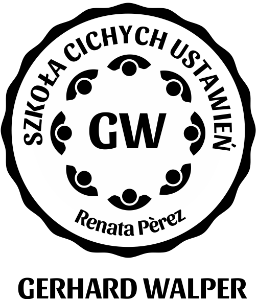 MODUŁY SZKOLENIOWE 2022TERMINY I MIEJSCA REALIZACJI *stan na 25.10.2021Moduł: Inne pomaganie – ciche ustawienia w pracy socjalnej, wychowawczej i w szkoleTermin: 20.01.-24.01.2022  Prowadzący Wolfgang DeußerMiejsce: WROCŁAW  – HOTEL TUMSKI Wrocław, 50-266 Wyspa Słodowa 10Porządki pomagania, pomaganie bez wypalenia, pomagać i zostawiać, systemowe współodczuwanie, miłość do wykluczonych i tych tzw. złych, ustawienia grupowe, ustawienia systemów osób zajmujących się pomaganiem, ustawienia rodzin w pracy socjalnej i szkole, interwencje w ramach pomocy rodzinie, doradztwo w sprawach uzależnień, adopcji, domy opieki, domy dziecka, rodzinne domy dziecka, zostawić rodziców z miłością.Moduł: 	Ojciec, Matka i porządki miłościTermin: 17.02- 21.02.2022  Prowadzący: Gerhard WalperMiejsce: WARSZAWA - Centrum Prasowe Foksal, ul. Foksal 3/5 (00-366)  Porządki miłości, przyjąć życie od rodziców, pojednanie i uzdrowienie relacji z matką, pojednanie i uzdrowienie relacji z z ojcem. Przerwany ruch pierwotny ku (ciche ustawienia rodzin a wykorzystanie elementów terapii mocnego trzymania według Prekop). Rozróżnianie uczuć (pierwotne, wtórne, meta-uczucia), rodzaje sumienia (osobiste, kolektywne, duchowe) i sposoby ich działania.  Otwarcie się na ludzi takich, jacy są - zgoda na życie takie, jakiem jest.Granice i możliwości pomocy ustawieniowej. Praca z elementami pomocniczymi: medytacje, wewnętrzne ustawienia, klient jako reprezentant, prowadzący ustawienie jako reprezentant wczuwający się w matkę, ojca, partnera, dziecko.Moduł:  Mężczyzna i Kobieta. Porządki miłości w relacji partnerskiejTermin:  24.03 – 28. 03.2022  - Prowadzący: Gerhard WalperMiejsce: WROCŁAW  – HOTEL TUMSKI Wrocław, 50-266 Wyspa Słodowa 10Zakres: Dynamika w parach, porządki miłości i życie w związku, stać się mężczyzną w strefie wpływów ojca, stać się kobietą w strefie wpływów matki, miłość jako służba w przekazywaniu dalej życia, śmierć dziecka, aborcja, bezdzietność, rodziny typu „patchwork” oraz wcześniejsi partnerzy, porządki prowadzące do pokoju, dobre rozstanie, wzrastając przy sobie, miłość i rezygnacja, relacja partnerska a los, miłość i więź wychodzące ponad partnerem. Uwikłania w rodzinie partnera, zaburzenia seksualne, pary homoseksualne. Miłość i pożegnanie, rozstanie i śmierć, duchowa miłość do partnera.Moduł: 	 Konflikt i miłość. Rozwiazywanie konfliktów w rodzinie/w pracy/w firmie/w związkach – pojednanie i pokój ponad granicami.Termin: 	05.05 – 09.05.2022 Prowadzący: Gerhard Walper Miejsce: GDYNIA - Hotel MERCURE Armii Krajowej 22, 81-372 GdyniaZakres: Pojednanie między jednostkami, konflikty a miłość w relacjach, w rodzinach, w dniu powszednim, w zawodzie, Pokonać tzw. spokojne sumienie, odnaleźć wewnętrzny spokój, przyjąć do swojej duszy to, co złe i odrzucone. Otwarcie się na wszechobejmującą świadomość i miłość, która nie wyklucza. Pojednanie ponad granicami: to, co pozwala wojnie zakończyć się w duszy: współodczuwając z wrogami, ból, który jedna, rezygnacja z pokuty i zemsty, zgoda na los, przemoc i nieprawość, ofiary i sprawcy, pokój w królestwie zmarłych, wyjść ponad granice narodu, religii, morale, osądów z miłością.Moduł:   Pomoc rodzicom i ich dzieciom. Praca indywidualnaTermin: 09.06.-13.06.2022  Prowadzący: Gerhard Walper Miejsce: WARSZAWA - Centrum Prasowe Foksal, ul. Foksal 3/5 (00-366)  Zakres: Porządki miłości w relacji między rodzicami a dziećmi. Rodzaje sumienia, zakresy i sposoby ich oddziaływania. Aborcja, strata dziecka oraz skutki tych zdarzeń dla żyjącego rodzeństwa, rząd rodzeństwa. Ustawienia rodzin z dziećmi obciążonymi – problemy w szkole, uzależnienia. Wcześniejsze związki rodziców/dziadków, ciężkie losy w rodzinie pochodzenia rodziców a ich następstwa w kolejnych pokoleniach.Praca indywidualna: granice i możliwości, setting w pomieszczeniu, praca z materiałami pomocniczymi: figurki, kartki papieru, krzesła itp., medytacje, wewnętrzne ustawienia, klient jako reprezentant, prowadzący ustawienie jako reprezentant wczuwający się w matkę, ojca, partnera, dziecko.Moduł: Miłość, choroba i uzdrowienieTermin: 14.07-18.07.2022  Prowadzący: Gerhard WalperMiejsce: WROCŁAW  – HOTEL TUMSKI Wrocław, 50-266 Wyspa Słodowa 10Zakres: Sumienie, porządek a choroba, uzdrowienie, ciało a dusza, miłość, która powoduje chorobę, miłość, która uzdrawia, dynamiki rodzin w depresji, uzależnieniu, psychozie, miłość do ofiar i sprawców, choroba jako ukryta agresja i śmierć – rak, choroby autoimmunologiczne, choroby zagrażające życiu, - zrządzenia losu i wypadki, choroba jako duchowy ruch ku rozwiązaniom w obrębie pola rodziny, choroba ambasadorem głębszego zdrowia (Bert Hellinger), upośledzenia fizyczne i duchowe, choroba a los. w pomieszczeniu, materiały pomocnicze: figurki, kartki papieru, krzesła itp., medytacje, wewnętrzne ustawienia, klient jako reprezentant, wczuwając się w matkę, ojca, partnera, dziecko.Moduł:	SUPERWIZJA. Elementy mocnego trzymania. Praktyka ustawień.Termin:   18.08.- 22.08.2022 Prowadzący: Gerhard WalperMiejsce: WARSZAWA - Centrum Prasowe Foksal, ul. Foksal 3/5  Ustawienia grupowe, ustawienia systemowe, praca indywidualna. Praktyka sposobów działania poprzez zgodę, duchową miłość i systemowe współodczuwanie. Utrwalenie sposobów pracy z poszanowaniem granic i w zgodzie ze śmiercią, ciężką chorobą, trudną sytuacją itp.. Nabycie umiejętności zastosowania metody we własnym rozwoju zawodowym oraz przy podejmowaniu decyzji. Uwrażliwienie na rozpoznanie sytuacji, gdy doradca wspólnie z klientem i jego rodziną muszą stawić czoła temu, co czeka na rozwiązanie i uzdrowienie oraz kiedy ustawienie klienta wskazuje na to, co nierozwiązane u doradcy. Wskazania do stosowania elementów metody mocnego trzymania wg. I Prekop w pracy ustawieniowej i poznanie sposobów włączania tej metody do pracy ustawieniowej. Ustawienia prowadzone przez uczestników szkoły pod superwizją Prowadzącego.Moduł: 	Porządki sukcesu. Prowadzenie firmy, sukces w pracy i firmie.  Termin: 22.09 – 26.09.2022  Prowadzący: Gerhard WalperMiejsce: GDANSK – Golden TULIP Residence ul. Piastowska 160, 80-358 Gdańsk  Kierowanie, porządek pierwszeństwa oraz poszanowanie. Ustawienia organizacyjne, coaching i doradztwo przy pomocy ustawień. Mobbing oraz słabe strony kierowania firmą. W jaki sposób udaje się bycie prowadzonym w prowadzeniu firmy (przedsiębiorstwa). Zawód a powołanie, zasłużyć a zarobić, długi jako ukryte dynamiki winy w rodzinie. Duchowe ustawienia rodzin: prowadzony przez coś większego.TRAIN THE TRAINER 1: „Ustawienia rodzinne wyglądają dzisiaj inaczej“ – poziom 3 – dla doświadczonych i praktykujących/pracujących ustawieniowo 27. – 30.10.2022  WROCŁAW GREAT POLONIA WROCLAW TUMSKI Wyspa Słodowa 10 WrocławChcemy uchwycić i przekazać ducha pracy Bert‘a Hellinger’a. Zakres szkolenia krąży wokół jego filozofii i mentalności. Zależy nam na przekazaniu odmiennej praktyki w trakcie ustawień, zarówno w pracy indywidulanej jak i grupowej. Chcemy z uczestnikami pójść drogą odnowy, na której będziemy badać nasze dotychczasowe działanie i sami poddamy się wewnętrznemu oczyszczeniu.To, co zostanie nam podarowane na tej drodze, powinno wyjść od razu na dobre naszym klientom i ich rodzinom: „w służbie miłości i życia “ (Bert Hellinger).Moduł: 	Inne pomaganie – ciche ustawienia w pracy socjalnej, wychowaniu i szkole”Termin:   08.12.-12.12.2022  Prowadzący: Gerhard WalperMiejsce: WARSZAWA  – Centrum Prasowe Foksal, Foksal 3/5 WarszawaPorządki pomagania, pomaganie bez wypalenia, pomagać i zostawiać, systemowe współodczuwanie, miłość do wykluczonych i tych tzw. złych, ustawienia grupowe, ustawienia systemów osób zajmujących się pomaganiem, ustawienia rodzin w pracy socjalnej i szkole, interwencje w ramach pomocy rodzinie, doradztwo w sprawach uzależnień, adopcji, domy opieki, domy dziecka, rodzinne domy dziecka, zostawić rodziców z miłością. Moduł: 	Ojciec, Matka i porządki miłościTermin:   12- 16.01.2023  Prowadzący: Gerhard WalperMiejsce: WROCŁAW – GREAT POLONIA WROCŁAW TUMSKI Wyspa Słodowa 10 WrocławPorządki miłości, przyjąć życie od rodziców, pojednanie i uzdrowienie relacji z matką, pojednanie i uzdrowienie relacji z z ojcem. Przerwany ruch pierwotny ku (ciche ustawienia rodzin a wykorzystanie elementów terapii mocnego trzymania według Prekop). Rozróżnianie uczuć (pierwotne, wtórne, meta-uczucia), rodzaje sumienia (osobiste, kolektywne, duchowe) i sposoby ich działania.  Otwarcie się na ludzi takich, jacy są - zgoda na życie takie, jakiem jest.Granice i możliwości pomocy ustawieniowej. Praca z elementami pomocniczymi: medytacje, wewnętrzne ustawienia, klient jako reprezentant, prowadzący ustawienie jako reprezentant wczuwający się w matkę, ojca, partnera, dziecko.*terminy i miejsca realizacji mogą ulec zmianom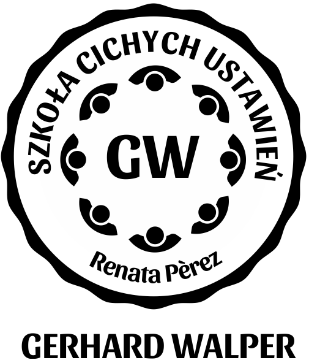 